ОЛИМПИАДНЫЕ ЗАДАНИЯшкольного тура по биологии (6 класс)Время выполнения 120 минутЗадание 1.Задание включает 10 вопросов, к каждому из них предложено 4 варианта ответа. На каждый вопрос выберите только один ответ, который вы считаете наиболее полным и правильным. Около индекса правильного ответа поставьте знак «+». В случае исправления знак «+» должен быть продублирован. 1.  В животной клетке, по сравнению с растительной, отсутствует(ют):а) ядро и ядрышко;б) цитоплазма;в) цитоплазматическая мембрана;г) хлоропласты.2. Выберите организмы, объединяющиеся в царство Растения:а) бактерии и водоросли;б) грибы, водоросли, мхи;в) папоротники и  мхи;г) грибы, деревья, водоросли.3. Функция ядра в растительной клетке:а) хранитель наследственной информации;б) вывод токсичных веществ;в) придает растению зелёную окраску;г) преобразует органические вещества.4. Вещества поступают в клетку путём:а) коррозии;б) диффузии;в) с помощью питательных веществ;г) с помощью инерции.5. Найдите неверное утверждение:а) при фотосинтезе потребляется кислород, выделяется углекислый газ;б) при фотосинтезе крахмал образуется из воды и углекислого газа;в) главным участником фотосинтеза являются хлоропласты;г) растения питаются крахмалом, который образуется при фотосинтезе.6.Самое большое число видов имеют:а)  моллюски;б)  пресмыкающиеся; в)  птицы;г)  членистоногие.7.Карликовые деревья характерны для сообщества:а) тайги;б) степи;в) смешанного леса;г) тундры.8.Поглощение клеткой крупных молекул:а) пиноцитоз;б) фагоцитоз;в) лейкоцитоз;г) проникновение.9.Наиболее распространенными элементами в клетках живых организмов, являются:а) кислород, углерод, азот, водород;б) азот, кислород, сера, водород;в) углерод, кислород, фосфор, водород;г) азот, кислород, гелий, водород.10.Нуклеиновые кислоты выполняют функцию:а) опорную;б) энергетическую;в) транспортную;г) хранения и передачи наследственных признаков.Задание 2. Дать определение терминам…БиосфераЭкологияГемоглобин ВидФаунаЗадание 3. Задание на определение правильности суждений. Поставьте знак «+» рядом с номерами правильных суждений.1.Главной частью всех клеток являются вакуоли.2.Крахмал- основной углевод растительных клеток;3.Жиры служат запасным источником энергии;4. Цитоплазма – вязкое полужидкое вещество, внутренняя среда клетки, отвечающая за хранение и передачу признаков по наследству.5.Растения – основной источник кислорода на Земле;Задание 4.Ответьте на вопрос.Из чего делают манную, перловую, гречневую, ячневую, пшенную  крупы.  «Геркулес», мед, кефир, растительное масло,  сливочное масло?Ответы к тестовым задачам по биологии для 6 класса и критерии оценивания работОЛИМПИАДНЫЕ ЗАДАНИЯшкольного тура по биологии (7 класс)Время выполнения 120 минутЧасть АЗадание 1.Задание включает 15 вопросов, к каждому из них предложено 4 варианта ответа. На каждый вопрос выберите только один ответ, который вы считаете наиболее полным и правильным. Около индекса правильного ответа поставьте знак «+». В случае исправления знак «+» должен быть продублирован.Вода с растворенными в ней органическими и неорганическими веществами (содержимое вакуоли) - это:
а) цитоплазма;    б) клеточный сок;     в) хлорофилл;    г) межклеточное вещество.Образования различной формы и цвета, которые могут придавать окраску различным органам растения - это:
а) вакуоли;   б) межклетники;     в) хромосомы;    г) пластиды. Группа клеток, сходных по строению, происхождению и выполняющих одну и или несколько сходных функций называется:
а) хлоропластом;     б) тканью;    в) межклетником;    г) хромосомой.Вещество, придающее растению зеленый цвет и играющее решающую роль в воздушном питании растения - это:
а) клеточный сок;    б) межклеточное вещество;     в) хлорофилл;      г) цитоплазма.К двудольным относятся следующие растения:
а) горох, кукуруза, овес;      б) кукуруза, фасоль, бобы;      в) фасоль, бобы, горох; 
г) горох, овес, бобы.Зародыш семени фасоли состоит из следующих частей:
а) корешок, стебелек, почечка;    б) зародышевый корешок, стебелек, почечка, эндосперм;
в) семядоли, эндосперм, почечка;    г) семядоли, зародышевый корешок, стебелек, почечка. Питательные вещества в семени пшеницы находятся в:
а) корешке; б) семядоле;     в) покровах семени;     г) эндосперме. Растение, семена которого богаты белком - это:
а) кукуруза;    б) фасоль;      в) пшеница;     г) подсолнечник.В процессе дыхания семена выделяют:
а) углекислый газ, воду и тепло;     б) кислород, воду и тепло;
в) кислород и воду;     г) углекислый газ и воду.Запасные вещества находятся в эндосперме у:
а) дуба;    б) пшеницы;    в) фасоли;     г) гороха.Корень, развивающийся из корешка зародыша, называется:
а) главным;      б) боковым;     в) придаточным;     г) мочковатым.Функция корневого чехлика -
а) непрерывное удлинение корня за счет деления клеток;
б) проведение воды и минеральных веществ;
в) защита кончика корня от повреждений; 
г) всасывание воды и минеральных веществ.13. Какой признак НЕ характерен для класса Двудольные растения:а)  мочковатая корневая система;б)  листья сложные;в)  зародыш семени с двумя семядолями;г)  стержневая корневая система.14.  К цианобактериям относятся:а)  бацилла;б)  стрептококк;в)  анабена;г)  вибрион;15.   К высшим грибам относятся:а)  пеницилл и аспергилл;б)  маслята и подосиновики;в)  дрожжи и трутовики;г)  мукор и фитофтора;Задание 2. 1. Укажите соответствия типов плодов и растений и запишите ответ по образцу: А4Б1В4… и т.д.За каждую правильно указанную пару – 0,5 балла2.  Листья  папоротника называются … (вставить пропущенное слово).   3. Сколько видов растений перечислено:василёк синий, сосна обыкновенная, ольха чёрная, берёза, одуванчик лекарственный, малина, сыроежка, мох сфагнум болотный, василёк луговой, ольха серая?4. Двойные названия видов (бинарную номенклатуру) растений ввёл в биологию  ... 5. Укажите соответствия жизненной формы растениям и запишите ответ по образцу: А4Б1В4... и т.д.За каждую правильно указанную пару – 0,5 баллаЗадание 3. Задание на определение правильности суждений. Поставьте знак «+» рядом с номерами правильных суждений.Плод грецкого ореха –  костянка. Чарльз Дарвин – основоположник учения о биосфере. Владимир Иванович Вернадский назвал хлорофилл самым интересным из веществ во всем органическом мире. Растения и животные способны обогащать воздух кислородом.Слоевище – это тело растения, не расчлененное на специальные органы. Первооткрывателем растительной клетки был Роберт Гук (1665 г.). Листовой рубец – это след от опавшего листа. Корнеплод свеклы – это видоизмененный корень. У всех растений пыльца одинаковая. Из стенки зародышевого мешка образуется околоплодник. Задание 4.Ответьте на вопрос.Задержанный охотинспектором браконьер утверждал: «Раз доказано, что волков и других хищников нельзя истреблять, значит и браконьеров преследовать не надо: ведь говорят, что браконьер – это хищник». Убедительны ли доводы браконьера? Ответ поясните.ОЛИМПИАДНЫЕ ЗАДАНИЯшкольного тура по биологии (8 класс)Время выполнения 120 минутЗадание 1.Задание включает 15 вопросов, к каждому из них предложено 4 варианта ответа. На каждый вопрос выберите только один ответ, который вы считаете наиболее полным и правильным. Около индекса правильного ответа поставьте знак «+». В случае исправления знак «+» должен быть продублирован.1. У головастика лягушки сердце:А) четырехкамерное;Б) трёхкамерное;В) двухкамерное; Г)   однокамерное.2. У позвоночных животных диафрагма появляется впервые у:А) амфибий;Б) рептилий;В) птиц;Г) млекопитающих. 3. Кожно-мускульный мешок впервые в эволюции появился у:А) плоских червей; Б) круглых червей;  в) моллюсков;г)  кишечнополостных.4. Кожа играет наиболее существенную роль в дыхании:а)  водных пресмыкающихся;б)  хрящевых и костных рыб;в)  земноводных; г)  млекопитающих.5. К насекомым не относится:А)  таракан;Б)  медведка;В)  скорпион; Г)  бражник.6. Укажите название личиночной стадии бычьего цепня:А)  церкарий;Б)  глохидий;В)  трохофора;Г)  финна. 7. Укажите для каких групп животных характерна незамкнутая кровеносная система:а) кольчатые черви; б) членистоногие;  в) моллюски;  г) хордовые.1)  а, б;               2)  а, в;                3)  а, г;                4)  б, в;             8. Выберите неверное суждение:А)кошачьи – семейство отряда хищных;Б)ежи – семейство отряда насекомоядных;  В) куньи- семейство отряда хищных; Г) рысь –семейство волчьих отряда хищных.Вольвокс относится к организмам:
а) многоклеточным;      б) прокариотическим;           в) колониальным;        г) симбиотическим.Корнеплод - это:
а) утолщённый придаточный корень;      б) утолщённый главный корень;
в) утолщённый стебель в основании главного побега;
г) утолщённый стебель в основании главного побега и утолщённое основание главного корня. Сосуды ксилемы в период активного функционирования растения:
а) мёртвые;           б) живые, только их клеточные оболочки одревесневают;
в) живые, только их ядро исчезает;     
г) живые, цитоплазма остаётся только около клеточной оболочки.Семена лука сеют на глубину:
а) < 0,5 см.;          б) 0,5 – 1 см.;             в) 3-4 см.;            г) 8 см.На рисунке изображено строение шляпочного гриба. Обозначение 2 соответствует:
а) шляпке;
б) микоризе;
в) мицелию; 
г) ножке. +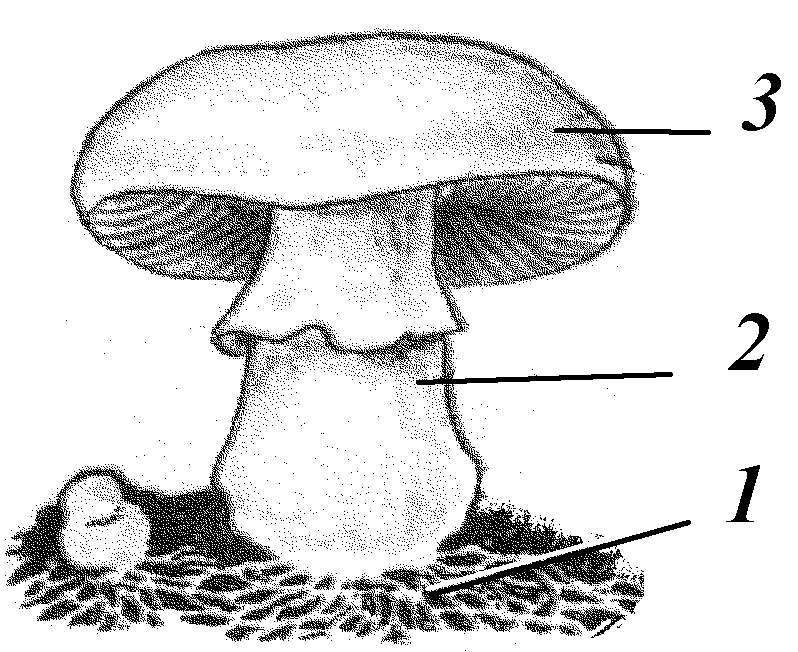 Баклажан относится к семейству:
а) бобовых;      б) розоцветных;        в) паслёновых; 
г) крестоцветных.Крылья у насекомых находятся на спинной стороне:
а) груди и брюшка;          б) груди;          в) головогруди;           г) головогруди и брюшка.В период зимнего покоя в организме животных происходит:
а) увеличивается интенсивность обмена веществ и дыхания;
б) увеличивается содержание воды в тканях;         
в) замедляется рост;
г) снижается интенсивность обмена веществ и дыхания. Хитин – это:
а) панцирь ракообразных;         б) основа наружного скелета членистоногих; 
в) пигмент в покрове беспозвоночных;       г) составная часть целлюлозы.Плоские черви:
а) не имеют кровеносной системы, их клетки тела обеспечиваются питательными веществами и кислородом в результате диффузии;      б) имеют замкнутую кровеносную систему;
в) имеют незамкнутую кровеносную систему;
г) не нуждаются в кровеносной системе, поскольку не имеют органов.У насекомых с неполным превращением отсутствует стадия:
а) личинки;         б) куколки;             в) имаго;             г) имеются все стадии развития.Пресноводные гидры:
а) передвигаются при помощи щупалец;        б) передвигаются при помощи подошвы;
в) передвигаются при помощи щупалец и подошвы;           г) не передвигаются.Задание 2. Задание включает 5 вопросов, с двумя вариантами ответа. Около индексов выбранных ответов поставьте знаки "+". В случае исправлений знак "+" должен быть продублирован.Для ракообразных характерны следующие признаки:
а) хитиновый покров;           б) замкнутая кровеносная система;
в) жаберное дыхание;            д) простые глаза. Признаками типа плоские черви являются:
а) лучевая  симметрия;         б) двуслойное строение тела;
в) трехслойное строение тела;                г) многоклеточное строение;       д) наличие целома.Медузой называется:
а) пелагическая форма коралловых полипов;        б) пелагическая форма 
в) пелагическая форма сцифоидных;                   г) половое поколение кишечнополостных; 
д) бесполое поколение кишечнополостных. Для земноводных характерны следующие признаки:
а) имеется только легочное дыхание;         б) двухкамерное сердце; 
в) дыхание кожное и легочное;          г) развитие без превращений;
д) отсутствие грудной клетки. Человек является:а) представителем отряда Приматов; 
б) представителем семейства широконосых обезьян; 
в) представителем класса млекопитающих; 
г)  представителем царства людей; 
Задание 3. Задание на определение правильности суждений (Поставьте знак "+" около номеров правильных суждений). Для простейших характерна только водная среда жизни.Все простейшие, при питании, образуют пищеварительные вакуоли.Строение личинки многощетинковых кольчатых червей сближает их с плоскими червями. Все простейшие имеют локомоторные органы, обеспечивающие их активность.Простейшие размножаются путем продольного и поперечного деления надвое. Для грибов характерно вегетативное, бесполое и половое размножение. Все простейшие одноклеточные животные.Листья состоят из листовой пластинки и черешка.Одним из признаков двудольных растений является отсутствие камбия в стебле, вследствие чего он не может расти в толщину.Кровеносная система кольчатых червей замкнутая. Задание 4.Ответьте на вопрос.1. Почему в отличие от растений животные и человек должны передвигаться? Существует ли связь между подвижностью живых организмов и типом симметрии его тела?2. Дети с синдромом  «Маугли», это дети,  выросшие, среди животных они не умеют говорить, ходить на ногах, ведут себя как воспитавшие их «родители». Последнее время часто встречается этот синдром и у детей, выросших среди людей, объясните, почему это происходит?ОЛИМПИАДНЫЕ ЗАДАНИЯшкольного тура по биологии (9 класс)Время выполнения 120 минутЗадание 1.Задание включает 15 вопросов, к каждому из них предложено 4 варианта ответа. На каждый вопрос выберите только один ответ, который вы считаете наиболее полным и правильным. Около индекса правильного ответа поставьте знак «+». В случае исправления знак «+» должен быть продублирован.1. К споровым растениям, имеющим развитые кони, стебли и листья, относят:    А ) ламинарию и другие морские водоросли       Б ) папоротники и другие папоротниковидные    В ) мох кукушкин лен и другие моховидные        Г ) улотрикс и другие пресноводные водоросли22. Яблоню, вишню, шиповник объединяют в одно семейство розоцветных, так как у них:    А ) одинаковые потребности в воде и освещении     Б ) сходное строение побегов          В ) цветки имеют сходное строение     Г ) стержневая корневая система3. Сердце головастика по строению соответствует сердцу:    А ) рыбы    Б ) моллюска    В ) пресмыкающегося    Г ) взрослого земноводного4. Какие позвоночные стали первыми настоящими наземными животными:    А ) земноводные    Б ) пресмыкающиеся    В ) птицы     Г ) млекопитающие5. Среди беспозвоночных животных наиболее сложное строение имеют:    А ) кольчатые черви    Б ) членистоногие    В ) моллюски    Г ) кишечнополостные6. Слюна человека содержит фермент, который расщепляет:    А ) крахмал     Б ) липиды    В ) нуклеиновые кислоты    Г ) белки7. Проводниковая часть зрительного анализатора:    А ) сетчатка    Б ) зрачок    В ) зрительный нерв     Г ) зрительная зона коры головного мозга8. Какой признак является основным для живой клетки:    А ) обмен веществ    Б ) движение    В ) раздражимость    Г ) рост и развитие9. Все прокариотические и эукариотические клетки имеют:      А ) митохондрии и ядро       Б ) вакуоли и комплекс Гольджи    В ) ядерную мембрану и хлоропласты    Г ) плазматическую мембрану и рибосомы10.Из перечисленных признаков, общим для клеток растений и животных является:
а) наличие хлоропластов;    б) 46 хромосом в клетке;    в) химический состав;    г) наличие пластид.Богатое энергией вещество (АТФ) образуется в:
а) рибосомах;          б) ядре;          в) межклеточном веществе;           г) митохондриях. По химическому составу большинство ферментов являются:
а) белками;           б) углеводами;         в) жирами;        г) нуклеиновыми кислотами.Функции носителей наследственной информации выполняют:
а) белки;         б) углеводы;          в) жиры;             г) нуклеиновые кислоты. Аминокислоты – это вещества, образующие:
а) белки;            б) углеводы;            в) жиры;            г) нуклеиновые кислоты.Из указанных процессов, не относится к процессам биосинтеза образование:
а) белков;             б) углеводов;        в) воды и углекислого газа при дыхании; 
г) нуклеиновых кислот.Наиболее точный признак, то которому можно отличить гладкие мышечные волокна от поперечно-полосатых:
а) цвет;     б) количество ядер;     в) количество межклеточного вещества;    г) наличие ресничек. Из перечисленных продуктов обмена, продуктами выделения являются:
а) белки;    б) углеводы;          в) жиры;          г) углекислый газ и вода. Из перечисленных систем органов, деятельность всего организма регулируют:
а) опорно-двигательная и пищеварительная;         б) кровеносная и дыхательная;
в) нервная и эндокринная;                                   г) выделительная и покровная.Эпителиальной тканью, в основном, образован орган:
а) сердце;         б) желудок;           в) язык;               г) слюнная железа. Наука, изучающая условия нормальной жизнедеятельности человеческого организма:
а) анатомия;          б) физиология;          в) гигиена;           г) медицина.Ткань, для которой характерны функции: защитная, трофическая и опорная:
а) эпителиальная;         б) соединительная;           в) мышечная;        г) нервная.Кровь в аорту поступает из:
        а) правого желудочка сердца;
        б) левого предсердия;
        в) левого желудочка сердца; 
        г) правого предсердия.Основой любой биологической мембраны являются:
а) белки;        б) липиды;         в) углеводы;        г) неорганические соли и вода.Характерным признаком эпителиальной ткани является:
а) наличие в ней кровеносных сосудов и нервных окончаний;
б) быстрая регенерация поврежденных клеток; 
в) наличие плотной клеточной оболочки;
г) развитие из эктодермы.Наука, изучающая клетку:
а) гистология;
б) морфология;
в) цитология; 
г) эмбриология.Задание 2. Задание включает 10 вопросов, с двумя вариантами ответа. Около индексов выбранных ответов поставьте знаки "+". В случае исправлений знак "+" должен быть продублирован.Эндосперм имеется в семенах:
а)гороха; 
б) пшеницы; 
в) овса; 
г) фасоли;
Семена не образуются у:
а) водорослей; 
б) моховидных; 
в) крестоцветных  
г) покрытосеменных 
д) голосеменных.Части зрительного анализатора:
а) зрительный нерв; 
б) хрусталик;
в) сетчатка;  
г) кора больших полушарий; 
Безусловные рефлексы:
а) индивидуальные;
б) врожденные; 
в) приобретаются в течение жизни; 
г) возникают на специфичный раздражитель; 
Эндокринная регуляция:
а) включается быстро и действует долго;
б) включается медленно и действует долго; 
в) передача сигнала химическая;  
г) ответ четко локализован.      Особенности, характерные для лишайников:      А ) представляют самостоятельную группу организмов     Б ) чувствительны к загрязнению окружающей среды      В ) состоят из сросшихся с корнями растений гифов      Г ) состоят из одинаковых клеток      Растения, как и грибы:    А ) растут в течение всей жизни      Б ) имеют ограниченный рост      В ) всасывают питательные вещества поверхностью тела      Г ) питаются готовыми органическими веществами      Д ) содержат хитин в оболочках клеток      Е ) имеют клеточное строение   Выберите признаки характерные для гладкой мышечной тканиНазовите слои ствола дерева, образующие кору      а) луб   б) камбий   в) сердцевина   г) древесина   д) пробка10.     Назовите коренные отличия естественного отбора от искусственногоА) происходит в природеБ) отбирающий фактор- человекВ) результат- образование нового сорта или породыГ) результат- образование нового видаЗадание 3. Задание на определение правильности суждений. Поставьте знак «+» рядом с номерами правильных суждений.1 . Годичные кольца - это кольца камбия. 2. Побеги бывают надземные и подземные. 3. Поддержание относительного постоянства внутренней среды организма называется ФОТОПЕРИОДИЗМОМ.4. ЭКОЛОГИЯ - это наука о строении и функции клетки. 5. Группа популяций разных видов, населяющая определенную территорию, образует СООБЩЕСТВО. 6. КОНСУМЕНТЫ - это организмы-разрушители. 7. БИОМАССА - это масса организмов определенной группы или сообщества.8. ПРИСПОСОБЛЕНИЕ организмов к окружающей среде не носит относительный характер. 9. Совокупность всех генов организма составляет его ГЕНОТИП. 10. Животные - это АВТОТРОФНЫЕ ОРГАНИЗМЫ.Задание 4. Ответить на вопросы.Гусеницы капустной белянки часто в огромном количестве встречаются на листьях крестоцветных культур. Объедая листья, они причиняют огромный вред сельскому хозяйству. В народе их часто называют «капустные черви». С биологической точки зрения поясните неправильность такого названия.«Обжора роет себе могилу зубами» – гласит народная мудрость. Как вы понимаете данное выражение?Тип задания, № вопроса Правильный ответ1 задание. Выбрать один правильный ответЗа каждый правильный ответ начисляется 1 балл, за каждый неправильный ответ начисляется 0 баллов1.г2.в3.а4.б5.а6.г7.г8.б9.а10.гМаксимальное количество баллов - 10задание. Дать определение терминамЗа каждый правильный ответ начисляется 2 балла, за каждый неправильный ответ начисляется 0 баллов1.  Биосфера Биосфера – оболочка планеты, населённая живыми организмами.2. Экология Экология – наука, изучающая связи живых организмов со средой обитания, а также сообщества живых организмов.3.Гемоглобин Гемоглобин- вещество, содержащееся внутри красных кровяных клеток ( эритроцитов) и выполняющее функцию переноса кислорода4. ВидВид – совокупность особей, сходных между собой по внешнему и внутреннему строению, обитающих на определённой территории и в определённых условиях и дающих плодовитое потомство.5. ФаунаФауна – совокупность всех животных на данной территории.Максимальное количество баллов 103 задание. Задание на определение правильности суждений. За каждый правильный ответ начисляется 1 балл, за каждый неправильный ответ начисляется 0 баллов. 1-2+3+4-5+Максимальное количество баллов – 54 заданиеМанная крупа-пшеница грубого помола, перловая крупа – ячмень, гречневая – гречиха, ячневая – дробленный ячмень, пшенная- просо, «геркулес»- овес, мед – нектар растений, кефир и сливочное масло – молоко, растительное масло – семена подсолнечника.Максимальное количество баллов – 5Итого:Максимальное количество баллов- 30Критерии присуждения мест участникам олимпиады: 50% выполненного – 3 место; 60-75% - 2 место; 75% и выше – 1 место.Критерии присуждения мест участникам олимпиады: 50% выполненного – 3 место; 60-75% - 2 место; 75% и выше – 1 место.РастениеНазвание плодаА – земляникаБ – одуванчик В – соя Г – капуста1 – стручок  2 – боб3 – многоорешек 4 – семянка РастениеЖизненная формаА - можжевельникБ - брусникаВ - кипарисГ - банан1 - дерево2 - кустарник 3 - кустарничек 4 -  траваА) образует средний слой стенки кровеносных сосудовб ) образует скелетные мышцыв ) имеет поперечную исчерченностьг) сокращается медленно